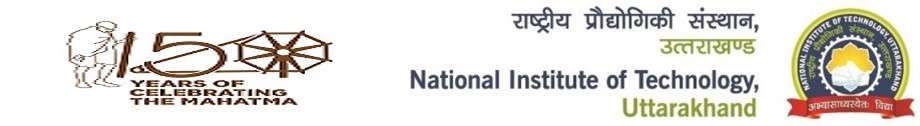     Ref.                                                                                                           Date:    ………../………../2022JOB/INTERNSHIP NOTIFICATION FORM 2022-23ABOUT THE ORGANIZATION	JOB PROFILEDEGREE/DISCIPLINE OF STUDENTS REQUIREDPLEASE SPECIFY (IF ANY)PAY PACKAGE DETAILS (Please also provide detailed salary breakup as an Annexure. All fields are Mandatory*)*Performance based bonus should not be declared as part of Gross/CTC but to be indicated in others Section. *Any amount to be disbursed later than the end of first 12 months should not be a part of Gross/CTC.   *Do you pay a differential pay package for NIT’s when compared with other Engineering Colleges?: Yes/NoACCOMMODATION/ SERVICE AGREEMENTS (IF ANY)SELECTION PROCEDUREPlease ensure that the complete form along with the detailed relevant document is sent by email tnpnituk@nituk.ac.in /fax +911346251095 /post at PRACTICAL TRAINING AND PLACEMENT (PTP) SECTION, NATIONAL INSTITUTE OF TECHNOLOGY, UTTARAKHAND, SRINAGAR GARHWAL, PAURI, UTTARAKHAND, INDIA-246174. Contact Details:-Dr. Hariharan MuthusamyProfessor, In-chargePractical Training and Placement SectionNational Institute of Technology, UttarakhandSrinagar Garhwal, Pauri, Uttarakhand, India-246174Email: tnpnituk@nituk.ac.inPhone No. +91-1346-257-412/425Mobile No. +91-9791051613Organization NameWebsiteOrganization TypePrivate Sector/ Start-up/ Government Owned/ Public Sector/ MNC (Indian Origin) / MNC (Foreign Origin) / other.Industry SectorAnalytics / Consulting /Core (Technical) /Finance/I.T./ Business Development/ Sales and Marketing/ Management /(Others)Contact PersonEmail ID  Address Job DescriptionJob DesignationTentative Joining DatePosting PlaceProgrammeBranch/Specialization (Highlight the required branch)No. of Vacancies (Mention category,  specific vacancies separately, if any)B. Tech.Civil Engineering, Computer Science and Engineering, Electronics and Communication Engineering, Electrical and Electronics Engineering and Mechanical EngineeringM. Tech.Structural Engineering, Geo-technology Engineering, Transportation Engineering, Artificial Intelligence, Computing Systems, Power System & Control, Power Electronics & Drives, Micro Electronics and VLSI Design, Communication Systems, Manufacturing Technology, Thermal Engineering and Machine Design EngineeringPh. D.Civil Engineering, Computer Science Engineering, Electrical Engineering, Electrical and Electronics Engineering and Mechanical Engineering, Physics, Chemistry, MathematicsCGPA or % Criteria Medical RequirementsAny otherProgrammeProfileBasicHRAOthers (perks/bonus etc.)GrossTake HomeCTCB. Tech.M. Tech.Ph. D.Accommodation ProvidedYes/NoService AgreementYes/No (If Yes, Provide complete details about the agreement as An annexure.) 	(Duration in Months)Preferred Recruitment DatesPreferred Recruitment DatesNo. of Executives Visiting CampusNo. of Executives Visiting CampusNo. of Rooms Required for Aptitude/GD/InterviewNo. of Rooms Required for Aptitude/GD/InterviewPre-Placement Talk (PPT)Pre-Placement Talk (PPT)Yes/No (If Yes, Tool required for PPT: OHP/LCD/Laptop)Yes/No (If Yes, Tool required for PPT: OHP/LCD/Laptop) Technical Presentation  (By Technical expert of your esteemed Organization) Technical Presentation  (By Technical expert of your esteemed Organization)Yes/No Yes/No Aptitude TestYes/NoDuration (if any)Technical TestYes/NoDuration (if any)Group Discussion   Yes/NoDuration (if any)Personal InterviewYes/NoNo. of RoundsProvision of waitlistYes/NoYes/NoYes/No